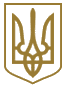 КИЇВСЬКА МІСЬКА РАДА
X сесія IV скликанняРІШЕННЯвід 14 липня 2005 року N 774/3349Про передачу товариству з обмеженою відповідальністю "Контактбудсервіс" земельних ділянок для забудови об'єктами житлового і соціально-побутового призначення у ж/м Осокорки-Центральні (1, 2, 3, 4, 5, 6 мікрорайони) у Дарницькому районі м. КиєваВідповідно до ст. ст. 93, 123, 124 Земельного кодексу України та розглянувши проект відведення земельних ділянок, Київська міська рада вирішила:1. Затвердити проект відведення земельних ділянок товариству з обмеженою відповідальністю "Контактбудсервіс" для забудови об'єктами житлового і соціально-побутового призначення у ж/м Осокорки-Центральні (1, 2, 3, 4, 5, 6 мікрорайони) у Дарницькому районі м. Києва.2. Передати товариству з обмеженою відповідальністю "Контактбудсервіс", за умови виконання пункту 3 цього рішення, у довгострокову оренду на 15 років (на період будівництва) земельні ділянки загальною площею 176,06 га для забудови об'єктами житлового і соціально-побутового призначення у ж/м Осокорки-Центральні (1, 2, 3, 4, 5, 6 мікрорайони) у Дарницькому районі м. Києва, з них:- ділянку N 1 загальною площею 90,62 га, в тому числі: 74,24 га за рахунок земель запасу житлової та громадської забудови, 16,38 га за рахунок міських земель, не наданих у власність чи користування;- ділянку N 2 загальною площею 26,74 га, в тому числі: 26,61 га за рахунок земель запасу житлової та громадської забудови, 0,13 га за рахунок міських земель, не наданих у власність чи користування;- ділянку N 3 загальною площею 21,92 га, в тому числі: 10,68 га за рахунок земель запасу житлової та громадської забудови, 11,24 га за рахунок міських земель, не наданих у власність чи користування;- ділянку N 4 загальною площею 15,43 га, в тому числі: 12,11 га за рахунок земель запасу житлової та громадської забудови, 3,32 га за рахунок міських земель, не наданих у власність чи користування;- ділянку N 5 загальною площею 21,35 га, в тому числі: 19,31 га за рахунок земель запасу житлової та громадської забудови, 2,04 га за рахунок міських земель, не наданих у власність чи користування.3. Товариству з обмеженою відповідальністю "Контактбудсервіс":3.1. Виконувати обов'язки землекористувача відповідно до вимог ст. 96 Земельного кодексу України.3.2. У місячний термін звернутися до Головного управління земельних ресурсів виконавчого органу Київради (Київської міської державної адміністрації) із клопотанням щодо організації робіт по винесенню меж земельної ділянки в натуру (на місцевість) та виготовленню документів, що посвідчують право користування земельними ділянками.3.3. Забезпечити вільний доступ для прокладання нових, ремонту та експлуатації існуючих інженерних мереж і споруд, що знаходяться в межах земельних ділянок.3.4. Питання пайової участі вирішити відповідно до рішення Київради від 27.02.2003 N 271/431 "Про пайову участь (внески) інвесторів (забудовників) у створенні соціальної та інженерно-транспортної інфраструктури м. Києва" (із змінами та доповненнями, внесеними рішеннями Київради від 12.02.2004 N 14/1223 та від 28.12.2004 N 1051/2461).3.5. Питання відшкодування відновлюючої вартості зелених насаджень (акт обстеження зелених насаджень від 20.05.2005 N 74) та інші питання майнових відносин вирішувати в установленому порядку.3.6. У складі проекту будівництва виконати розрахунки щодо забезпеченості населення об'єктами соціальної сфери (дитячі дошкільні заклади, загальноосвітні школи, об'єкти охорони здоров'я тощо) і передбачити їх розміщення та будівництво одночасно із спорудженням житлових будинків.3.7. Проектом будівництва житлових будинків передбачити місця постійного зберігання автотранспорту (крім відкритих автостоянок) у кількості, не меншій за кількість квартир у цих будинках.3.8. Передати Головному управлінню житлового забезпечення Київської міської державної адміністрації 5 % загальної площі кожного будинку (крім службової) на підставі п. 65 рішення Київської міської ради від 28.12.2004 N 1050/2460 "Про бюджет міста Києва на 2005 рік".3.9. В складі проекту забудови території передбачити виконання заходів по благоустрою території озера Тягле та створення навколо нього паркової зони загального користування.3.10. Територію в межах прибережної захисної смуги водойм використовувати без права будівництва будь-яких споруд (крім гідротехнічних, гідрометричних та лінійних) з врахуванням обмежень, встановлених ст. 61 Земельного кодексу та ст. 89 Водного кодексу України.3.11. Виконати вимоги, викладені у листах Головного управління містобудування, архітектури та дизайну міського середовища від 05.07.2005 N 19-5345, Київської міської санепідемстанції від 19.05.2005 N 990, Державного управління екології та природних ресурсів в м. Києві від 30.06.2005 N 06-6-25/2673, від 23.06.2005 N 08-8-18/3002, управління охорони навколишнього природного середовища від 23.05.2005 N 071/04-4-19/2328, ДП "Інститут генерального плану міста Києва" від 22.03.2005 N 599.4. Попередити землекористувача, що використання землі не за цільовим призначенням тягне за собою припинення права користування нею відповідно до вимог ст. ст. 141, 143 Земельного кодексу України.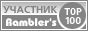 bigmir)net© Секретаріат Київської міської Ради, 1970-2019.
© Інформаційно-аналітичний центр "ЛІГА", 1991-2019. 
© ТОВ "ЛІГА ЗАКОН", 2007-2019.Електронні тексти документів підготовлено Всеукраїнською мережею ЛІГА:ЗАКОН у рамках Програми інформаційного співробітництва з Київською міською радою.
Всі права на матеріали, розташовані на www.ligazakon.ua, охороняються у відповідності з законодавством України. При використанні або цитуванні будь-яких матеріалів, посилання на www.ligazakon.ua є обов’язковим. При використанні або цитуванні в інтернеті, гіперпосилання (hyperlink) на www.ligazakon.ua є обов’язковим. Републікація будь-яких матеріалів можлива тільки за письмовою згодою ТОВ «ЛІГА:ЗАКОН».Київський міський голова О. Омельченко 